Уважаемая госпожа 
уважаемый господин,Государства – Члены Совета МСЭ провели 21 января 2022 года неофициальные консультации для обсуждения подготовки к предстоящим ВКРЭ, ВАСЭ и сессии Совета. После дополнительного обсуждения вопросов, поднятых в Циркулярном письме DM-21/1025 Председателя Совета от 6 декабря 2021 года, Советники пришли к выводу, что проведение ВКРЭ в Аддис-Абебе, Федеративная Демократическая Республика Эфиопия, более не является приемлемым вариантом, и были едины в своем желании по возможности сохранить проведение Конференции в Африке. При условии что резервным вариантом (в отсутствие новой принимающей стороны) будет Женева, собрание предложило Государствам-Членам из Африки представлять предложения по альтернативному месту проведения. В соответствии с этой просьбой представлять предложения Советник от Руанды сообщил собранию о готовности Руанды принять Конференцию в Кигали, что было встречено единодушной поддержкой.Имею честь сообщить вам, что 30 января 2022 года Генеральный секретарь получил от правительства Руанды официальное предложение провести следующую ВКРЭ в городе Кигали с 6 по 16 июня 2022 года, причем ей будет непосредственно предшествовать Молодежный саммит, который начнется 2 июня 2022 года.В соответствии с п. 42 Конвенции конкретное место и точные даты проведения ВКРЭ определяются Советом с согласия большинства Государств-Членов. Такой же процесс применяется в отношении любых изменений этих решений.Таким образом, предлагаю Государствам – Членам Совета МСЭ уведомить Генерального секретаря о своем согласии с вышеуказанным изменением места и сроков проведения ВКРЭ-21, используя новый онлайновый инструмент, или по электронной почте: memberstates@itu.int, используя шаблон в Приложении 1, не позднее вторника, 8 февраля 2022 года. Затем в отношении согласия Совета по этому вопросу должно быть получено согласие большинства Государств – Членов МСЭ (согласно п. 46 Конвенции). Секретариат готов ответить на все ваши вопросы, которые могут возникнуть.Надеюсь на получение вашего ответа.С уважением,(оригинал подписан)Д-р Эль-Сайед Аззуз
Председатель СоветаПриложения: 2Приложение 1 – 	Консультации по изменению места и сроков проведения Всемирной конференции по развитию электросвязи 2021 года (ВКРЭ-21)Приложение 2 – 	Письмо с приглашением от РуандыПРИЛОЖЕНИЕ 1Консультации по изменению места и сроков проведения ВКРЭ-21Название Государства – Члена Совета:Мы согласны с изменением места и сроков проведения ВКРЭ-21 на Кигали, Руанда, 6−16 июня 2022 года:Да 	Нет 	Воздерживаемся Советникам предлагается направлять свои ответы при помощи онлайнового инструмента или на адрес электронной почты: memberstates@itu.int до вторника, 8 февраля 2022 года.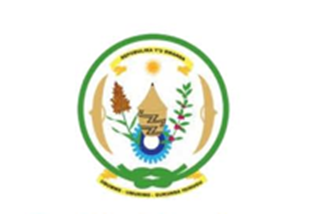 Республика Руанда 
Министерство ИКТ и инновацийКигали, 29 января 2022 года 
Осн.: 011/MIN/2022Хоулиню ЧЖАО, Генеральному секретарю 
Международного союза электросвязи 
Place des Nations, CH-1211 Geneve 20
SwitzerlandПредмет:	Заинтересованность Руанды в принятии Всемирной конференции по развитию электросвязи (ВКРЭ) 2022 годаУважаемый г-н Генеральный секретарь,Обращаем внимание на циркуляр от 6 декабря 2021 года, в котором Государствам – Членам Совета МСЭ сообщаются обновленные сведения о Всемирной конференции по развитию электросвязи 2021 года (ВКРЭ-21) и о необходимости рассмотрения альтернативных вариантов страны, которая приняла бы следующую ВКРЭ-21, с учетом того, что вариант Аддис-Абебы больше не рассматривается.Обращаем также внимание на прошедшие впоследствии неофициальные консультации по поводу проведения ВКРЭ-22, на которых Советники выразили пожелания сохранить в качестве места проведения Конференции Африку. В ходе этих консультаций Руанда заявила о своей готовности принять у себя ВКРЭ-2022 в Кигали с 2 по 16 июня 2022 года в качестве альтернативы Женеве.Руанда располагает инфраструктурой MICE (собрания, поощрительные поездки, конференции и мероприятия/выставки) мирового уровня и широким кругом международных и местных сетей гостиниц, которые поддерживаются процветающей деловой средой. В качества основного места проведения ВКРЭ-2022 предлагается легендарный Центр конференций Кигали. В Кигали проходили в том числе такие крупнейшие глобальные мероприятия, как Саммит Африканского союза, Саммит Африканского союза и Европейского союза, Всемирный экономический форум и Встреча на высшем уровне "Преобразуем Африку". Для дополнительных мероприятий будут предоставляться другие современные места проведения.Страна характеризуется прекрасно налаженным воздушным сообщением благодаря национальному перевозчику "Руандэр", совершающему полеты почти в 30 пунктов назначения в Африке и по всему миру. Наряду с этим Руанду регулярно обслуживают такие международные авиалинии, как KLM, SN Brussels, "Катарские авиалинии", "Турецкие авиалинии", "Эфиопские авиалинии", "Египетские авиалинии и "Кенийские авиалинии". Кроме того, в Руанде действует политика открытых виз, и граждане всех стран получают визы по прибытии, причем всем гражданам Государств – Членов Африканского союза, Содружества Наций и франкоязычных стран визы не требуются, а с остальных прибывших взимается визовый сбор в размере 50 долл. США.В полном объеме вакцинированы 90% жителей Кигали, и Руанда занимает первое место в Африке и шестое в мире по принятию мер в связи с пандемией COVID-19 и информированию о них общественности. Руанда твердо намерена работать вместе с МСЭ, чтобы успешно принять ВКРЭ-2022 в Кигали.Пользуюсь этим случаем, чтобы дать высокую оценку сотрудничеству МСЭ с Руандой. Мы твердо уверены, что проведение Всемирной конференции по развитию электросвязи в Руанде послужит дальнейшему укреплению инициатив МСЭ, уже осуществляемых в нашей стране и в регионе в целом.Примите, Ваше Превосходительство, уверения в нашем глубочайшем почтении. Надеемся на Ваш скорый ответ.С уважением,(подпись и печать)Паула Ингабире 
Министр по вопросам ИКТ и инновацийКопия: 	Министру иностранных дел и международного сотрудничества 
КИГАЛИГенеральный секретариат (ГС)Генеральный секретариат (ГС)Генеральный секретариат (ГС)Женева, Осн.:DM-22/1000Государствам –Членам Совета МСЭДля контактов:г-жа Беатрис Плюшон 
(Ms Béatrice Pluchon)Государствам –Членам Совета МСЭТел.:+41 22 730 6266Государствам –Членам Совета МСЭЭл. почта:gbs@itu.intГосударствам –Членам Совета МСЭПредмет:Консультации по переписке по вопросу изменения места и сроков проведения Всемирной конференции по развитию электросвязи 2021 года (ВКРЭ-21)Консультации по переписке по вопросу изменения места и сроков проведения Всемирной конференции по развитию электросвязи 2021 года (ВКРЭ-21)